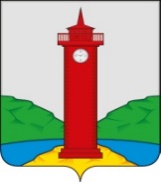 РОССИЙСКАЯ ФЕДЕРАЦИЯ
САМАРСКАЯ ОБЛАСТЬМУНИЦИПАЛЬНЫЙ РАЙОН ВолжскийСОБРАНИЕ ПРЕДСТАВИТЕЛЕЙ СЕЛЬСКОГО ПОСЕЛЕНИЯ КУРУМОЧТРЕТЬЕГО СОЗЫВАРЕШЕНИЕ «29» апреля 2020 года                                                                         № 263/74О внесении изменений в Генеральный план сельского поселения Курумоч муниципального района Волжский
Самарской областиВ соответствии со статьей 24 Градостроительного кодекса Российской Федерации, пунктом 20 части 1 статьи 14 Федерального закона от 06.10.2003 № 131-ФЗ «Об общих принципах организации местного самоуправления в Российской Федерации», с учетом заключения о результатах публичных слушаний в сельском поселении Курумоч муниципального района Волжский Самарской области по вопросу о внесении изменений в Генеральный план сельского поселения Курумоч муниципального района Волжский Самарской области от 23.01.2020, Собрание представителей сельского поселения Курумоч муниципального района Волжский Самарской области РЕШИЛО:Внести изменения в Генеральный план сельского поселения Курумоч муниципального района Волжский Самарской области, утвержденный решением Собрания представителей сельского поселения Курумоч муниципального района Волжский Самарской области от 103/45 от 09.12.2013, изложив его в новой редакции согласно приложениям (далее – проект изменений в генеральный план) в следующем составе: Положение о территориальном планировании сельского поселения Курумоч муниципального района Волжский Самарской области (приложение № 1);Карта границ населенных пунктов, входящих в состав сельского поселения Курумоч муниципального района Волжский Самарской области (приложение № 2);Карта функциональных зон сельского поселения Курумоч муниципального района Волжский Самарской области (приложение № 3); Карта планируемого размещения объектов местного значения сельского поселения Курумоч муниципального района Волжский Самарской области (приложение № 4); Карта планируемого размещения объектов инженерной инфраструктуры местного значения сельского поселения Курумоч муниципального района Волжский Самарской области (приложение № 5); Обязательное приложение к генеральному плану - сведения о границах населенных пунктов сельского поселения Курумоч муниципального района Волжский Самарской области.2. Опубликовать настоящее решение, а также приложения №1, №2, №3, №4, №5 в газете «Вести сельского поселения Курумоч» и на официальном сайте Администрации муниципального района Волжский Самарской области.3. Разместить настоящее решение и проект изменений в генеральный план во Федеральной государственной системе территориального планирования (ФГИС ТП).4. Настоящее решение вступает в силу со дня его официального опубликования.Глава сельского поселенияКурумоч							                         О.Л. Катынский ПредседательСобрания представителейсельского поселенияКурумоч							      	            Л.В.Богословская